								УТВЕРЖДЕНО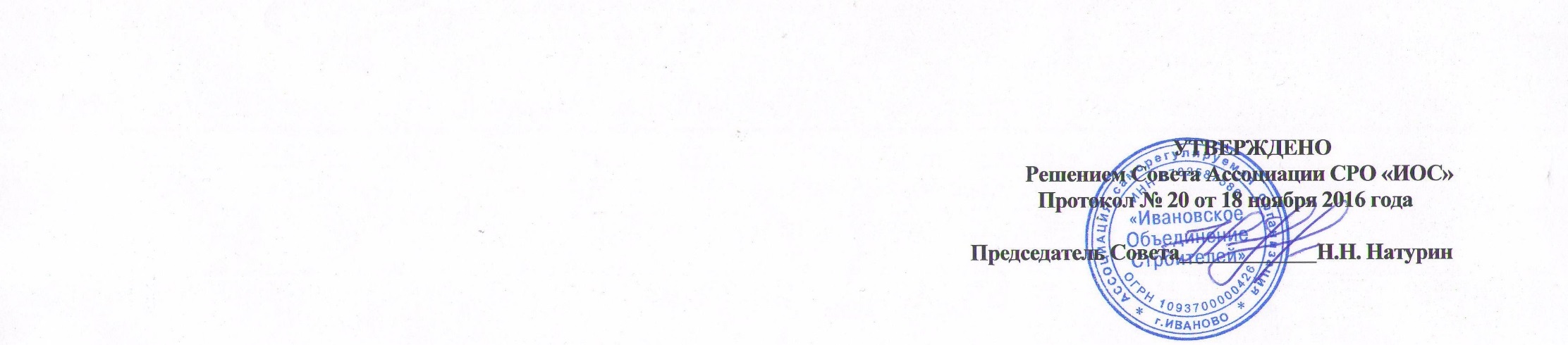 	Решением Совета Ассоциации СРО «ИОС» 														Протокол № 20 от 18 ноября 2016 года						    							Председатель Совета		  Н.Н. НатуринГодовой план проверок членовАссоциации саморегулируемая организация «Ивановское Объединение строителей» на 2017год№ п/пНаименование организации№ п/п в реестре  Дата проведения плановой проверкиДата представления документов, подтверждающих выполнение контрольных требованийПримечание Общество с ограниченной ответственностью«ПСК РУС»22519.01.2017г.19.12.2016г.Общество с ограниченной ответственностью«САНТЭЛС»12820.01.2017г.20.12.2016г.Общество с ограниченной ответственностью«Новые Кровельные Технологии»12924.01.2017г.23.12.2016г.Общество с ограниченной ответственностью«СК БИОНТ»13025.01.2017г.23.12.2016г.Общество с ограниченной ответственностью«Фактор М»14026.01.2017г.26.12.2016г.Общество с ограниченной ответственностью «СвязьМонтажСтрой»13627.01.2017г.27.12.2016г.Общество с ограниченной ответственностью «ВСО»24001.02.2017г.10.01.2017г.Общество с ограниченной ответственностью«КС-Стройинженеринг»13202.02.2017г.10.01.2017г.Общество с ограниченной ответственностью «МОСТ»24203.02.2017г.10.01.2017г.Закрытое акционерное общество«Измерительная техника»13407.02.2017г.10.01.2017г.Общество с ограниченной ответственностью«Ивагротех-Сервис»15808.02.2017г.10.01.2017г.Общество с ограниченной ответственностью«НПП СПЕЦСТРОЙ»13709.02.2017г.10.01.2017г.Общество с ограниченной ответственностью«Виктория СК»19510.02.2017г.10.01.2017г.Общество с ограниченной ответственностью«Высота-С»15314.02.2017г.14.01.2017г.Общество с ограниченной ответственностью«Атриум»22714.02.2017г.14.01.2017г.Общество с ограниченной ответственностью«Виктория - Строй»19215.02.2017г.16.01.2017г.Общество с ограниченной ответственностью«Ивремстрой ВВП»15516.02.2017г.16.01.2017г.Общество с ограниченной ответственностью«Энки»13917.02.2017г.18.01.2017г.Общество с ограниченной ответственностью«ИВЕНТ»15401.03.2017г.01.02.2017г.Общество с ограниченной ответственностью«СвязьСервис»14702.03.2017г.02.02.2017г.Общество с ограниченной ответственностью «СТАРТ СТРОЙ»24103.03.2017г.03.02.2017г.Общество с ограниченной ответственностью«Реставрационная мастерская»15910.03.2017г.10.02.2017г.Общество с ограниченной ответственностью предприятие «Лазер»24314.03.2017г.14.02.2017г.Муниципальное предприятие жилищно-коммунального хозяйства города Шуи20714.03.2017г.14.02.2017г.Ивановская обл., г.ШуяОбщество с ограниченной ответственностью«ДСУ – 1»16016.03.2017г.16.02.2017г.Общество с ограниченной ответственностью«АТЛАНТ»16417.03.2017г.17.02.2017г.Общество с ограниченной ответственностью«Дор-Строй»16121.03.2017г.21.02.2017г.Ивановская обл., Фурмановский р-н, д. КосогорыОбщество с ограниченной ответственностью«Кард»16721.03.2017г.21.02.2017г.Ивановская обл., г.ФурмановОбщество с ограниченной ответственностью«РемСервис»17022.03.2017г.22.02.2017г.Общество с ограниченной ответственностью«Строй-Бат»8023.03.2017г.22.02.2017г.Ивановская обл., Ивановский р-н, п.ЛежневоОбщество с ограниченной ответственностью«Стройсервис» (ИНН 3711020264)4723.03.2017г.22.02.2017г.Ивановская обл., Ивановский р-н, п.ЛежневоОбщество с ограниченной ответственностью«Электростроймонтаж»17324.03.2017г.22.02.2017г.Общество с ограниченной ответственностью«Ремсельмаш»11704.04.2017г.03.03.2017г.Ивановская обл., г.ЗаволжскОбщество с ограниченной ответственностью«ДорПромСтрой»17405.04.2017г.03.03.2017г.ОГКУ «Агентство капитального строительства Ивановской области»17606.04.2017г.06.03.2017г.Общество с ограниченной ответственностью«Дальнобойщик»17907.04.2017г.06.03.2017г.Ивановская обл., Ивановский р-н, с. ЖелезнодорожныйОбщество с ограниченной ответственностью«Кинешемская Ремонтно-Эксплуатационная Компания»2511.04.2017г.10.03.2017г.Ивановская обл., г. КинешмаОбщество с ограниченной ответственностью«Теплосетевая компания»10611.04.2017г.10.03.2017г.Ивановская обл., г. КинешмаОбщество с ограниченной ответственностью«Ивановское дорожно-ремонтное строительное управление №2»25412.04.2017г.13.03.2017г.Общество с ограниченной ответственностью«Вознесение»18513.04.2017г.13.03.2017г.Общество с ограниченной ответственностью«СтройЭлит»18614.04.2017г.14.03.2017г.Общество с ограниченной ответственностью«МОНТАЖ ПРОФИ»11518.04.2017г.20.03.2017г.Ивановская обл., г. ШуяОбщество с ограниченной ответственностью«Спецмонтаж»22619.04.2017г.20.03.2017г.Ивановская обл., Шуйский р-н, с. ВасильевскоеОбщество с ограниченной ответственностью«Эллипс»21720.04.2017г.20.03.2017г.Общество с ограниченной ответственностью«ИвановоОстИнвест»18221.04.2017г.21.03.2017г.Общество с ограниченной ответственностью«ПСК Авангард»3725.04.2017г.24.03.2017г.Ивановская обл., г. ВичугаОбщество с ограниченной ответственностью«Алекс»1125.04.2017г.24.03.2017г.Ивановская обл., г. ВичугаОткрытое акционерное общество«Объединенные электрические сети»22927.04.2017г.27.03.2017г.Общество с ограниченной ответственностью«Гранд Партнер»1428.04.2017г.28.03.2017г.Областное государственное унитарное предприятие «Ивановская аграрная лизинговая компания»19003.05.2017г.03.04.2017г.Общество с ограниченной ответственностью«Инженерные сети»19104.05.2017г.05.04.2017г.Открытое акционерное общество«Актив»19411.05.2017г.11.04.2017г.Общество с ограниченной ответственностью «СтройКонтрольБизнес»24712.05.2017г.12.04.2017г.Общество с ограниченной ответственностью «ИвМонолитСтрой»23016.05.2017г.17.04.2017г.Индивидуальный предпринимательБедов Леонид Сергеевич117.05.2017г.17.04.2017г.Ивановская обл., г. ЮрьевецИндивидуальный предпринимательНовиков Николай Михайлович217.05.2017г.17.04.2017г.Ивановская обл., г. ЮрьевецИндивидуальный предпринимательКоноплев Сергей Владимирович517.05.2017г.17.04.2017г.Ивановская обл., г. ЮрьевецОткрытое акционерное общество«Строительно-монтажное управление №1»6818.05.2017г.18.04.2017г.Акционерное общество«Ивановская городская электрическая сеть»8219.05.2017г.19.04.2017г.Общество с ограниченной ответственностью«Тейковское дорожное эксплуатационное предприятие» Ивановской области»18823.05.2017г.24.04.2017г.Ивановская обл., Тейковский р-н, д. ДомоткановоОбщество с ограниченной ответственностью«Тейковское дорожное ремонтное предприятие» Ивановской области5023.05.2017г.24.04.2017г.Ивановская обл., Тейковский р-н, д. ДомоткановоОткрытое акционерное общество«Тейковское дорожное ремонтно-строительное управление»6924.05.2017г.24.04.2017г.Муниципальное унитарное предприятие по организации  капитального строительства г.Иваново625.05.2017г.25.04.2017г.Акционерное общество«ВОДОКАНАЛ»9126.05.2017г.26.04.2017г.Дочернее предприятие ОАО «Ивановострой»Общество с ограниченной ответственностью «Строитель-8»130.05.2017г.28.04.2017г.Ивановская обл., г. ФурмановОбщество с ограниченной ответственностью«Славянский Дом»4101.06.2017г.02.05.2017г.Общество с ограниченной ответственностьюСА «Стройтехцентр»6302.06.2017г.03.05.2017г.Общество с ограниченной ответственностью«ОЛИМП-СТРОЙ и К»3306.06.2017г.05.05.2017г.Общество с ограниченной ответственностью «Этна»24407.06.2017г.05.05.2017г.Общество с ограниченной ответственностью«Адамант-Центр»1007.06.2017г.06.05.2017г.Общество с ограниченной ответственностью «Азимут Строй»24508.06.2017г.10.05.2017г.Общество с ограниченной ответственностью«КОСМОС»23109.06.2017г.10.05.2017г.Общество с ограниченной ответственностью«Ника»3014.06.2017г.15.05.2017г.Общество с ограниченной ответственностью«Грандстрой»1515.06.2017г.15.05.2017г.Общество с ограниченной ответственностью«Передвижная механизированная колонна-22»9016.06.2017г.16.05.2017г.Ивановская обл., г. ШуяОбщество с ограниченной ответственностью«Промресурс»9516.06.2017г.16.05.2017г.Ивановская обл., г. ШуяОбщество с ограниченной ответственностью «Ивэнергокомплект»1920.06.2017г.19.05.2017г.Общество с ограниченной ответственностью «ТеконАвтоматика»20221.06.2017г.22.05.2017г.Общество с ограниченной ответственностью«ПромЭлектро»14622.06.2017г.22.05.2017г.Ивановская обл., г. КинешмаОбщество с ограниченной ответственностью«Электросервис-Кинешма»14322.06.2017г.22.05.2017г.Ивановская обл., г. КинешмаОбщество с ограниченной ответственностью«Строительная компания «Ренессанс»20327.06.2017г.29.05.2017г.Общество с ограниченной ответственностью«СУОР»23328.06.2017г.29.05.2017г.Закрытое акционерное общество передвижная механизированная колонна «Решма»12304.07.2017г.05.06.2017г.Ивановская обл., Кинешемский р-н, д.ДьячевоЗакрытое акционерное общество«Ивановоагропромкомплект»20505.07.2017г.05.06.2017г.Ивановская обл., Ивановский р-н, с. МихалевоОбщество с ограниченной ответственностью«ИвАгротех»23605.07.2017г.05.06.2017г.Ивановская обл., Ивановский р-н, с. МихалевоОбщество с ограниченной ответственностью«СК «МонолитСтрой»21906.07.2017г.06.06.2017г.Общество с ограниченной ответственностью«Агрострой»7711.07.2017г.13.06.2017г.Ивановская обл., г. Гаврилов - ПосадОбщество с ограниченной ответственностью«Русь»8311.07.2017г.13.06.2017г.Ивановская обл., г. Гаврилов - ПосадОбщество с ограниченной ответственностью Строительная Компания «ГарантСтрой»24612.07.2017г.13.06.2017г.Общество с ограниченной ответственностью«Фатекс-3»26013.07.2017г.13.06.2017г.Общество с ограниченной ответственностью«СМУ-11»10418.07.2017г.19.06.2017г.Ивановская обл., г. РодникиОбщество с ограниченной ответственностью«Монтажлегмаш»2918.07.2017г.19.06.2017г.Ивановская обл., г. РодникиОбщество с ограниченной ответственностью«Энстрой»22119.07.2017г.19.06.2017г.Общество с ограниченной ответственностью  «ЭНЕРГОКОМПЛЕКТСЕРВИС»720.07.2017г.20.06.2017г.Общество с ограниченной ответственностью«Дорожник»15025.07.2017г.26.06.2017г.Ивановская обл., г. ВичугаОбщество с ограниченной ответственностью«СТРОЙСЕРВИС» (ИНН 3701043054)15125.07.2017г.26.06.2017г.Ивановская обл., г. ВичугаОбщество с ограниченной ответственностьюПредприятие «Метан»5926.07.2017г.26.06.2017г.Муниципальное унитарное предприятие «Специализированная автобаза жилищного хозяйства города Иванова»20127.07.2017г.27.06.2017г.Общество с ограниченной ответственностью«Техпомощь»14501.08.2017г.03.07.2017г.Ивановская обл., г. КинешмаОбщество с ограниченной ответственностью«Багира»15201.08.2017г.03.07.2017г.Ивановская обл., г. КинешмаЗакрытое акционерное общество«Современные технологии энергетики»302.08.2017г.03.07.2017г.Общество с ограниченной ответственностью«ИВМОСТ»20003.08.2017г.03.07.2017г.Ивановская обл., Ивановский р-н, п. ЛежневоОбщество с ограниченной ответственностью«Строитель» (ИНН 3711022952)25203.08.2017г.03.07.2017г.Ивановская обл., Ивановский р-н, п. ЛежневоОбщество с ограниченной ответственностью «ИНВЕСТТЕХСТРОЙ»2108.08.2017г.07.07.2017г.Ивановская обл., г. ВичугаОбщество с ограниченной ответственностью«ГелиосСтрой»20409.08.2017г.10.07.2017г.Общество с ограниченной ответственностью«Светлана»8810.08.2017г.10.07.2017г.Ивановская обл., г. РодникиОбщество с ограниченной ответственностью«ТехноПром»20815.08.2017г.14.07.2017г.Общество с ограниченной ответственностью«Верхняя Волга»1316.08.2017г.17.07.2017г.Общество с ограниченной ответственностью«Газстройсервис»18317.08.2017г.17.07.2017г.Ивановская обл., г. КинешмаОбщество с ограниченной ответственностью«ПрофСтрой»25817.08.2017г.17.07.2017гИвановская обл., г. КинешмаЗакрытое акционерное общество «Ивановреставрация»25318.08.2017 г.18.07.2017Ивановская областная общественная организация  инвалидов «Защита»522.08.2017г.24.07.2017г.Общество с ограниченной ответственностью «МОНОЛИТ»23423.08.2017г.24.07.2017г.Открытое акционерное общество Ивановское управление «Стальконструкции»7124.08.2017г.24.07.2017г.Общество с ограниченной ответственностью«АСТРЕЙ»1230.08.2017г.31.07.2017г.Общество с ограниченной ответственностью«Макси-Строй»2731.08.2017г.01.08.2017г.Общество с ограниченной ответственностью «ИН Строй»2005.09.2017г.04.08.2016г.Общество с ограниченной ответственностью«Техстрой»14806.09.2017г.07.08.2017г.Ивановская обл., г. КинешмаОбщество с ограниченной ответственностью«ЕВАС»1607.09.2017г.07.08.2017г.Общество с ограниченной ответственностью «Сигма СК»25507.09.2017г.07.08.2017гОбщество с ограниченной ответственностью«ГидроГрад»22208.09.2017г.08.08.2017г.Общество с ограниченной ответственностью«МАТА»2812.09.2017г.11.08.2017г.Ивановская обл., г. КинешмаОбщество с ограниченной ответственностью«Электрические системы»5712.09.2017г.11.08.2017г.Ивановская обл., г. КинешмаОбщество с ограниченной ответственностью«Ремикс»3815.09.2017г.15.08.2017г.Ивановская обл., г. КохмаОбщество с ограниченной ответственностью«Прогресс»12619.09.2017г.18.08.2017г.Ивановская обл., г. КинешмаОбщество с ограниченной ответственностью«Альфа»16619.09.2017г.18.08.2017г.Ивановская обл., г. НаволокиОбщество с ограниченной ответственностью«Восток»23220.09.2017г.21.08.2017г.Общество с ограниченной ответственностью«Вектор»22820.09.2017г.21.08.2017г.Общество с ограниченной ответственностью«ПромСтройМонтаж»25721.09.2017 г.21.08.2017г.Общество с ограниченной ответственностью«Технострой»19626.09.2017г.25.08.2017г.Ивановская обл., г. ПучежОбщество с ограниченной ответственностью«Индустрия-холдинг»2227.09.2017г.28.08.2017г.Общество с ограниченной ответственностью«ПОТЕНЦИАЛ»3428.09.2017г.28.08.2017г.Общество с ограниченной ответственностью«Л и К»12203.10.2017г.04.09.2017г.Ивановская обл., г. КинешмаОбщество с ограниченной ответственностью«Энергосервисный центр» (ИНН 3702124355)26403.10.2017г.04.09.2017г.Общество с ограниченной ответственностью«Альба-Агро»22304.10.2017г.04.09.2017г.Общество с ограниченной ответственностью«ОЛИМП-ПЛАЗА»3205.10.2017г.05.09.2017г.Общество с ограниченной ответственностью«Молот»14410.10.2017г.11.09.2017г.Ивановская обл., г. КинешмаОбщество с ограниченной ответственностью«ЯКУТИЯ»14210.10.2017г.11.09.2017г.Ивановская обл., г. КинешмаОбщество с ограниченной ответственностью«ПРОМПРОЕКТ»3611.10.2017г.11.09.2017г.Общество с ограниченной ответственностью«НОТТА»3112.10.2017г.12.09.2017г.Общество с ограниченной ответственностью«ЛИДЕР»2613.10.2017г.13.09.2017г.Общество с ограниченной ответственностью«Энергосервисный центр» (ИНН 3702602202)26213.10.2017г.13.09.2017г.Открытое акционерное общество «Тейковское сетевое предприятие» 7417.10.2017г.18.09.2017г.Ивановская обл., г. ТейковоОбщество с ограниченной ответственностью«РСГ-Труд»3918.10.2017г.18.09.2017г.Общество с ограниченной ответственностью«ССМУ-12»4219.10.2017г.19.09.2017г.Общество с ограниченной ответственностью «МИГ»23524.10.2017г.25.09.2017г.Ивановская обл., г. КомсомольскОбщество с ограниченной ответственностью«Техника»5125.10.2017г.25.09.2017г.Общество с ограниченной ответственностью«Технология»5226.10.2017г.26.09.2017г.Закрытое акционерное общество НПО «Системотехника»26327.10.2017г.27.09.2017г.Общество с ограниченной ответственностью «ИСК»24831.10.2017г.29.09.2017г.Общество с ограниченной ответственностью«Унистрой»5301.11.2017г.02.10.2017г.Общество с ограниченной ответственностью«ФИРМА «ЭНЕРГОЭКОХИМ»5502.11.2017г.02.10.2017г.Общество с ограниченной ответственностьюпредприятие «Просвет»6007.11.2017г.07.10.2017г.Общество с ограниченной ответственностьюпроизводственно-строительная фирма «Бимас»6208.11.2017г.09.10.2017г.Общество с ограниченной ответственностьюСтроительная компания «ПромЭстр»6409.11.2017г.09.10.2017г.Производственный кооператив«Профилактика»7310.11.2017г.10.10.2017г.Общество с ограниченной ответственностью«ОПОРА»22414.11.2017г.13.10.2017г.ОТКРЫТОЕ АКЦИОНЕРНОЕ ОБЩЕСТВО «ИВГОРТЕПЛОЭНЕРГО»8115.11.2017г.16.10.2017г.Открытое акционерное общество«Промтехмонтаж» г. Иваново6516.11.2017г.16.10.2017г.Закрытое акционерное общество «ИВПРОМГОРСТРОЙ СУОР»25617.11.2017г.17.10.2017г.Общество с ограниченной ответственностью «Строймонтажкомплект-СМК»8721.11.2017г.20.10.2017г.Общество с ограниченной ответственностью«МПО Верба»8922.11.2017г.23.10.2017г.Общество с ограниченной ответственностью«Иваново-Профиль»19723.11.2017г.23.10.2017г.Ивановская обл., Ивановский р-н, с. Ново-ТалицыОбщество с ограниченной ответственностью«Строитель» (ИНН 3711015970)25923.11.2017г.23.10.2017г.Ивановская обл., Ивановский р-н, с. Ново-ТалицыОбщество с ограниченной ответственностью«СК ПРОФСТРОЙ»9728.11.2017г.27.10.2017г.Общество с ограниченной ответственностью«ИвСтройПроект»10129.11.2017г.30.10.2017г.Общество с ограниченной ответственностью«Титан-6»11101.12.2017г.01.11.2017г.Общество с ограниченной ответственностью«Комплекс-Строй»11905.12.2017г.07.11.2017г.Общество с ограниченной ответственностью«Строй-регион»12006.12.2017г.07.11.2017г.Закрытое акционерное общество «МЕКОМ»12507.12.2017г.07.11.2017г.Общество с ограниченной ответственностью«СКИП»7608.12.2017г.08.11.2017г.Общество с ограниченной ответственностью«Строй-Перспектива»4612.12.2017г.13.11.2017г.Общество с ограниченной ответственностью «Независимая строительная компания»23913.12.2017г.13.11.2017г.Общество с ограниченной ответственностью «Квартал-Инвест»25114.12.2017 г.14.11.2017 г.Общество с ограниченной ответственностью «Квартал»24914.12.2017 г.14.11.2017 г.Общество с ограниченной ответственностью «Квартал М»25014.12.2017 г.14.11.2017 г.Общество с ограниченной ответственностью«Спецдорстрой»26115.12.2017 г.15.11.2017 г.